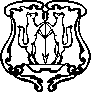 ЕНИСЕЙСКИЙ ГОРОДСКОЙ  СОВЕТ ДЕПУТАТОВКрасноярского  краяРЕШЕНИЕ« 14 » декабря   2011 г.                            г. Енисейск                                                  № 25-181     О бюджете города Енисейска на 2012 год и плановый период 2013 – 2014 годов (второе чтение)Руководствуясь  ст. 30, 32 Устава города Енисейска городской Совет депутатов  в соответствии  проектом Закона Красноярского края «О краевом бюджете на 2012 год и плановый период 2013-2014 годов» РЕШИЛ:      1.Утвердить основные характеристики  бюджета города Енисейска на 2012 год:прогнозируемый общий объем доходов  в сумме  472 384 400 руб.общий объем расходов  в сумме  482 714 400  руб.3.) дефицит бюджета в сумме   10 330 000 руб.    4.)  источники внутреннего финансирования дефицита городского бюджета, согласно Приложению 1.     2. Утвердить основные характеристики городского бюджета на 2013 год и на 2014 год:1.)  прогнозируемый общий объем доходов  в сумме 476 654 900 руб. на 2013 год и в сумме  495 451 400 руб. на 2014 год.2.)общий объем расходов на 2013 год в сумме 485 254 900  руб., в том числе условно утвержденные расходы в сумме 12 200 000 руб., и на 2014 год в сумме 501 851 400 руб., в том числе условно утвержденные расходы в сумме 251 000 00 руб.3.) дефицит бюджета на 2013 год в сумме  8 600 000 руб. на 2014 в сумме  640 0000  руб.      4.)  источники внутреннего финансирования дефицита городского бюджета  в сумме 10 330 000 руб. на 2012 год 8 600 000 руб. на 2013 год и в сумме 6 400 000  руб. на 2014 год согласно Приложению 1.3. Установить, что муниципальные унитарные предприятия города уплачивают в бюджет часть от прибыли, остающейся после уплаты налогов и иных обязательных платежей в соответствии с действующим законодательством Российской Федерации.Реализация настоящей статьи производится в порядке установленном администрацией города.      4. Утвердить перечень главных администраторов доходов городского бюджета и закрепленные за ними доходные источники, согласно Приложению 2.      4.1. Утвердить перечень главных администраторов источников внутреннего финансирования дефицита городского бюджета и закрепленные за ними источники, согласно Приложению 3.      5.Установить, что доходы городского бюджета в 2012 году формируются за счет:     1) федеральных, региональных налогов, сборов, и неналоговых доходов - в соответствии с нормативами, установленными Бюджетным кодексом Российской Федерации, а также в соответствии с нормативами отчислений, установленными Законом Красноярского края от 10.07.07г. № 2-317 «О межбюджетных отношениях в Красноярском крае»;     2) безвозмездных перечислений - в соответствии с проектом Закона Красноярского края  «О краевом бюджете на 2012 год и плановый период 2013-2014 годы».      6.Обслуживание счета бюджета города Енисейска:    6.1.Кассовое обслуживание исполнения городского бюджета в части проведения и учета операций по кассовым поступлениям в  бюджет города и кассовым выплатам из  бюджета города осуществляется Управлением Федерального  казначейства по  Красноярскому  краю через открытие и ведение лицевого счета бюджета города финансово-экономическому управлению администрации г. Енисейска.    6.2. Остатки средств городского бюджета на 1 января 2012 года, в полном объеме направляется на покрытие временных кассовых разрывов, возникающих в ходе исполнения городского бюджета в  2012 году, за исключением неиспользованных остатков межбюджетных трансфертов, полученных из краевого бюджета в форме субсидий, субвенций и иных межбюджетных трансфертов, имеющих целевое назначение.     6.3. Исполнение городского бюджета в части санкционирования оплаты денежных обязательств, открытия и ведения лицевых счетов осуществляется территориальным подразделением казначейства Красноярского края на основании соглашения.     6.4. Установить, что доходы от платных услуг, оказываемых казенными учреждениями, а также средства от иной приносящей доход деятельности сдаются учреждениями на балансовый счет № 40703 «Счета не государственных организаций, некоммерческие организации» и учитываются в составе доходов бюджета и расходуются согласно сметы казенного учреждения.      7.Установить, что предоставление льгот, отсрочек, рассрочек по уплате налогов, сборов  в городской бюджет, осуществляется в пределах лимита в сумме не более  3 128  607 руб. в 2012 году, в 2013 году не более  3 117 087 руб., в 2014 году не более  3 130 260 руб.      8.Утвердить доходы  бюджета г. Енисейска на 2012 год и плановый период 2013-2014 годов согласно Приложению 4 к настоящему решению.       9. Утвердить ведомственную структуру расходов городского бюджета на 2012 год и плановый период 2013-2014 годы согласно Приложению 5.      10. Утвердить расходы бюджета города на 2012 год и плановый период 2013 - 2014 годов по разделам и подразделам  классификации расходов бюджетов Российской Федерации согласно Приложению  6.      11.Утвердить перечень долгосрочных целевых программ, подлежащих финансированию за счет средств городского бюджета в 2012 году, согласно Приложению 7.     12.Утвердить распределение субвенций, предоставленных краевым бюджетом в 2012 году, и плановом периоде 2013-2014 году согласно Приложению 8.     13.Утвердить распределение субсидий, предоставленных краевым бюджетом в 2012 году и плановом периоде 2013-2014 году  согласно Приложению 9.     14. Утвердить распределение иных межбюджетных трансфертов, предоставленных краевым бюджетом в 2011 году и плановом периоде 2012-2013 году согласно Приложению 10.      16. Утвердить общий объем средств городского бюджета на исполнения публичных нормативных обязательств города на 2012 год в сумме  971 337     руб., на 2013 год в сумме 989 337  руб., на 2014 год в сумме 817 337 руб., согласно Приложению 11.    17.Установить, что Финансово-экономическое управление администрации города  Енисейска вправе в ходе исполнения настоящего решения уточнять бюджетную роспись доходов и расходов городского бюджета на 2012 год и плановый период 2013-2014 годов в случаях предусмотренных бюджетным законодательством Российской Федерации:	17.1. без внесения изменений в настоящее решение:      а) на сумму доходов,   фактически полученных при исполнении бюджета сверх утвержденных решением о бюджете, направляемых  на погашение муниципального долга, на уменьшение размера дефицита бюджета, а также на исполнение публичных нормативных обязательств города,  в случае недостаточности  предусмотренных  на  их исполнение бюджетных ассигнований;       б) на сумму доходов,  полученных  в декабре 2012 года городскими казенными учреждениями от осуществления предпринимательской деятельности,  от оказания платных услуг, безвозмездных перечислений по предпринимательской и иной приносящей доход деятельности сверх утвержденных настоящим решением и сметой  доходов и расходов, направляемых на финансирование расходов данных казенных учреждений в соответствии с бюджетной сметой;       в) в случаях образования, переименования, реорганизации, ликвидации действующих структурных подразделений администрации города, перераспределения их полномочий и численности в пределах общего объема средств, предусмотренных настоящим решением на обеспечение их деятельности в декабре 2012 года.      	г) в случаях переименования, реорганизации, ликвидации, создания муниципальных учреждений, в том числе путем изменения типа существующих муниципальных учреждений, перераспределения объема оказываемых муниципальных услуг, выполняемых работ и (или) исполняемых муниципальных функций и численности в пределах общего объема средств, предусмотренных настоящим решением на обеспечение их деятельности, в декабре 2012 года;	д) в случае перераспределения бюджетных ассигнований в пределах общего объема расходов, предусмотренных городскому бюджетному или автономному учреждению в виде субсидий, связанных с оказанием ими в соответствии с муниципальным заданием муниципальных услуг (выполнением работ), бюджетных инвестиций в декабре 2012 года;	е) в случаях изменения в декабре 2012 года размеров субсидий, предусмотренных городским бюджетным или автономным учреждениям, связанных с оказанием ими в соответствии с муниципальным заданием муниципальных услуг  (выполнением работ);	ж) на сумму средств межбюджетных трансфертов, передаваемых в декабре 2012 года из краевого бюджета на осуществление отдельных целевых расходов на основании краевых законов или нормативных актов Правительства Красноярского края, а так же соглашений, заключенных с главными распорядителями средств краевого бюджета и уведомлений главных распорядителей средств краевого бюджета;	з) в случае увеличения, уменьшения суммы средств межбюджетных трансфертов из краевого бюджета в декабре 2012 года;	и) в пределах общего  объема  средств, предусмотренных настоящим решением для финансирования городских целевых программ, после внесения изменений в городские целевые программы в установленном порядке в декабре 2012 года.	к) на сумму средств, выделяемых в декабре 2012 года администрацией г. Енисейска из резервного фонда администрации.	л) на основании нормативных документов Министерства финансов  РФ в части изменения бюджетной классификации. 		17.2. с последующим внесением изменений в настоящее решение:        	а) на сумму доходов полученных  городскими казенными учреждениями от осуществления предпринимательской деятельности,  оказания платных услуг, от безвозмездных перечислений по предпринимательской и иной приносящей доход деятельности сверх утвержденных настоящим решением и сметой  доходов и расходов направляемых на финансирование расходов данных казенных учреждений в соответствии с бюджетной сметой, кроме пункта 17.1. «б».       	б) в случаях образования, переименования, реорганизации, ликвидации действующих структурных подразделений администрации города, перераспределения их полномочий и численности в пределах общего объема средств, предусмотренных настоящим решением на обеспечение их деятельности кроме пункта 17.1. «в».            	в) в случаях переименования, реорганизации, ликвидации, создания муниципальных учреждений, в том числе путем изменения типа существующих муниципальных учреждений, перераспределения объема оказываемых муниципальных услуг, выполняемых работ и (или) исполняемых муниципальных функций и численности в пределах общего объема средств, предусмотренных настоящим решением на обеспечение их деятельности, кроме пункта 17.1. «г»;      	г) в случае перераспределения бюджетных ассигнований в пределах общего объема расходов, предусмотренных городскому, бюджетному или автономному учреждению в виде субсидий, связанных с оказанием ими в соответствии с муниципальным заданием муниципальных услуг (выполнением работ), бюджетных инвестиций, кроме пункта 17.1. «д»;      	д) в случаях изменения размеров субсидий, предусмотренных городским бюджетным или автономным учреждениям, связанным с оказанием ими в соответствии с муниципальным заданием муниципальных услуг  (выполнением работ) кроме пункта 17.1. «е»;	е) на сумму средств межбюджетных трансфертов, передаваемых из краевого бюджета на осуществление отдельных целевых расходов на основании краевых законов или нормативных актов Правительства Красноярского края, а так же соглашений, заключенных с главными распорядителями средств краевого бюджета и уведомлений главных распорядителей средств краевого бюджета кроме пункта 17.1. «ж»;	ж) в случае увеличения, уменьшение суммы средств межбюджетных трансфертов из краевого бюджета кроме пункта 17.1. «з»;	з) в пределах общего  объема  средств, предусмотренных настоящим решением для финансирования городских целевых программ, после внесения изменений в городские целевые программы в установленном порядке кроме пункта 17.1. «и».      	и) на сумму средств, выделяемых администрацией г. Енисейска из резервного фонда администрации кроме пункта 17.1. «к»;	к) на сумму остатков средств городского бюджета образовавшихся по состоянию на 1 января 2012года;	л) на сумму средств, выделяемых городу Енисейску за счет средств резервного фонда Правительства Красноярского края.	18. Установить, что из средств городского бюджета предоставляются субсидии юридическим лицам, индивидуальным предпринимателям, физическим лицам - производителям товаров, работ, услуг  на безвозмездной и безвозвратной основе в целях возмещения затрат или недополученных доходов в связи с производством (реализацией) товаров, выполнением работ, оказанием услуг;Условия, порядок предоставления субсидий и порядок возврата субсидий в случае нарушения условий, установленных при их предоставлении, определяются правовыми актами администрации города Енисейска.        19.Предоставить  субсидии:- организациям автомобильного пассажирского транспорта субсидии на компенсацию расходов по пассажирским перевозкам, возникающим в результате муниципального (государственного) регулирования доходов в 2012 году в сумме   16 000 000 руб.;- связанные с содержанием бань для юридических лиц, индивидуальных предпринимателей, физических лиц в 2012 году в сумме 1 600 000 руб.;  Расходы на указанные выше субсидии на плановый период 2013-2014 г.г. запланированы в условно утвержденных  расходах.       20. Установить на 2012 год объем муниципального заказа организациям жилищно-коммунального хозяйства г. Енисейска в сумме 4 320 000  руб. на 2013 год 4 300 000 руб., на 2014 год 4 300 000 руб.       21. Предоставить муниципальному автономному дошкольному образовательному учреждению «Детский сад № 16 «Тополек» субсидию на оказание (в соответствии с муниципальным заданием) муниципальных услуг (выполнение работ) в 2012 году в сумме 6 050 000 руб., в 2013 году 6 930 000 руб., в 2014 году  7 070 000 руб.	Предоставить муниципальному автономному учреждению «Хозяйственная группа» субсидию на оказание муниципальных услуг (выполнение работ) в 2012 году в сумме 5 050 000 руб., на иные цели  в сумме 72 000 руб. (в рамках ДЦП «Содействие занятости населения города Енисейска» на 2012-2014 года).	Указанные субсидии предоставляются в порядке определенном правовыми актами администрации города Енисейска.       22. Установить, что  в расходной части городского бюджета предусматривается резервный фонд Администрации города Енисейска на 2012 год в сумме  600 000 руб., на 2013 год в сумме 200 000  руб., и на 2014 год в сумме  200 000    руб.       Администрация города ежеквартально информирует Городской Совет депутатов о расходовании средств резервного фонда.       Расходование средств резервного фонда осуществляется в порядке, установленном администрацией города Енисейска.      23.Установить верхний предел муниципального долга города Енисейскана 1 января 2013 года в сумме 37 409 938 руб., в том числе по муниципальным гарантиям 0 руб.;на 1 января  2014 года в сумме 46 839 938  руб., в том числе по муниципальным гарантиям 0 руб.;на 1 января 2015 года в сумме 49 039 938  руб., в том числе по муниципальным гарантиям 0 руб.;     23.1.Предельный объем расходов на обслуживание муниципального долга не   должен превышать:            4 400  000  руб., в 2012 году;               3 000  000 руб., в 2013 году;           3 000  000  руб., в  2014 году.     23.2. Установить предельный объем муниципального долга в сумме:              104 553 900  руб.,   на 2012 год;              102 437 900  руб.,  на 2013 год;               99 347 900  руб.,  на 2014 год. 24.Установить, что необходимость принятия программы муниципальных гарантий муниципального образования возникает в случае принятия решения о предоставлении муниципальной гарантии, после внесения изменений в настоящее Решение. 25. Установить, что необходимость предоставления бюджетных кредитов  возникает в случае принятия решения о предоставлении кредита из бюджета города, после внесения изменений в настоящее Решение.      26.Установить, что Финансово-экономическое управление администрации города Енисейска  вправе привлекать кредиты коммерческих банков в целях покрытия дефицита бюджета:       1) процентная ставка за пользование кредитами коммерческих банков не должна превышать на дату привлечения учетную ставку (ставку рефинансирования) Банка России более чем на 10 (десять) процентов годовых;       2) разрешить в целях покрытия временных кассовых разрывов, возникающих при исполнении городского бюджета в 2012 году и плановом периоде 2013-2014 годах, получение бюджетных кредитов из краевого бюджета с уплатой процентов за пользование бюджетными кредитами в размере не более ¼ (одной четвертой) ставки рефинансирования Банка России, действующей на дату привлечения бюджетного кредита.       27. Утвердить программу муниципальных внутренних заимствований г. Енисейска на 2012 год и плановый период 2013-2014 годы, согласно Приложению 12.      28. Установить, что финансирование расходов, предусмотренных настоящим Решением, в отношении которых не приняты нормативные правовые акты города Енисейска, устанавливающие соответствующие расходные обязательства города Енисейска, осуществляется при условии принятия указанных нормативных правовых актов города.      29. Настоящее Решение вступает в силу с 1 января 2012 года.      30. Опубликовать настоящее Решение в «Енисейск-Плюс».      31. Контроль  за исполнением настоящего решения возложить на комиссию по бюджету и налоговой политике (Штерн С.В.)Глава города                                                                                                             И.Н. Антипов